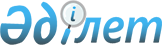 "Қазақстан Республикасы Қорғаныс министрлігінің халықтың санитариялық-эпидемиологиялық саламаттылығы саласындағы мемлекеттік қызметтерді көрсету қағидаларын бекіту туралы" Қазақстан Республикасы Қорғаныс министрінің 2020 жылғы 10 шiлдедегi № 322 бұйрығына өзгерістер енгізу туралыҚазақстан Республикасы Қорғаныс министрінің 2022 жылғы 9 наурыздағы № 119 бұйрығы. Қазақстан Республикасының Әділет министрлігінде 2022 жылғы 16 наурызда № 27143 болып тіркелді
      ЗҚАИ-ның ескертпесі!
      Бұйрықтың қолданысқа енгізілу тәртібін 5-т. қараңыз.
      БҰЙЫРАМЫН:
      1."Қазақстан Республикасы Қорғаныс министрлігінің халықтың санитариялық-эпидемиологиялық саламаттылығы саласындағы мемлекеттік қызметтерді көрсету қағидаларын бекіту туралы" Қазақстан Республикасы Қорғаныс министрінің 2020 жылғы 10 шiлдедегi № 322 бұйрығына (Нормативтік құқықтық актілерді мемлекеттік тіркеу тізілімінде № 20957 болып тіркелген) мынадай өзгерістер енгізілсін:
      көрсетілген бұйрықпен бекітілген "Мемлекеттік санитариялық-эпидемиологиялық қадағалау объектісінің халықтың санитариялық-эпидемиологиялық саламаттылығы саласындағы нормативтік құқықтық актілерге және Қазақстан Республикасы Қорғаныс министрлігінің әскери қалашықтары мен оқу орталықтарының аумағында орналасқан объектілердегі гигиеналық нормативтерге сәйкестігі (сәйкес еместігі) туралы санитариялық-эпидемиологиялық қорытындылар беру" мемлекеттік қызметін көрсету қағидаларында:
      2, 3 және 4-тармақтар мынадай редакцияда жазылсын:
      "2. Мемлекеттік қызметті халықтың санитариялық-эпидемиологиялық саламаттылығы саласындағы қызметті жүзеге асыратын Қазақстан Республикасы Қарулы Күштерінің бөлімшелері (бұдан әрі – көрсетілетін қызметті беруші) көрсетеді.
      3. Жеке немесе заңды тұлғалар мемлекеттік көрсетілетін қызметті алу үшін осы Қағидаларға 1-қосымшаға сәйкес мемлекеттік көрсетілетін қызмет стандартының (бұдан әрі – стандарт) 8-тармағында көрсетілген құжаттарды қоса бере отырып, www.egov.kz "электрондық үкімет" веб-порталы (бұдан әрі – портал) арқылы өтініш жасайды.
      Қызмет көрсету процесінің сипаттамасын, нысанын, мазмұны мен нәтижесін қамтитын мемлекеттік қызметті көрсетуге қойылатын негізгі талаптар тізбесі, сондай-ақ мемлекеттік көрсетілетін қызметті ұсыну ерекшеліктері ескерілген өзге де мәліметтер стандартта жазылған.
      4. Портал арқылы өтініш жасаған кезде көрсетілетін қызметті алушының "жеке кабинетіне" мемлекеттік қызметті көрсетуге сұрау салуды қабылдау белгісі туралы ақпарат, сондай-ақ мемлекеттік көрсетілетін қызмет нәтижесін алу күні мен уақытын көрсетумен хабарлама жолданады.
      Көрсетілетін қызметті алушы тізбеге сәйкес құжаттар топтамасын толық ұсынбаған және (немесе) қолданылу мерзімі өткен құжаттарды ұсынған жағдайда көрсетілетін қызметті беруші 2 (екі) жұмыс күні ішінде көрсетілетін қызметті алушының жеке кабинетіне уәкілетті орган басшысының ЭЦҚ-сы қойылған электрондық құжат нысанындағы өтінішті одан әрі қараудан бас тартуды жолдайды.";
      7-тармақ мынадай редакцияда жазылсын:
      "7. Құжаттар толық және талаптарға сәйкес болған жағдайда жауапты орындаушы 10 (он) жұмыс күні ішінде объектінің ұсынылған құжаттарға сәйкес келуін тексереді, объектінің халықтың санитариялық-эпидемиологиялық саламаттылығы саласындағы нормативтік құқықтық актілерге және гигиеналық нормативтерге сәйкестігін тексеруді жүзеге асырады және объектіні санитариялық-эпидемиологиялық тексеру актісін ресімдейді.
      Объект халықтың санитариялық-эпидемиологиялық саламаттылығы саласындағы нормативтік құқықтық актілерге және гигиеналық нормативтерге сәйкес келген жағдайда көрсетілетін қызметті беруші 1 (бір) жұмыс күні ішінде осы Қағидаларға 2-қосымшаға сәйкес санитариялық-эпидемиологиялық қорытындыны уәкілетті орган басшысының ЭЦҚ-сы қойылған электрондық құжат нысанында ресімдейді және көрсетілетін қызметті алушының порталдағы "жеке кабинетіне" жолдайды.
      Объект сәйкес келмеген жағдайда көрсетілетін қызметті беруші көрсетілетін қызметті алушыны мемлекеттік қызметті көрсетуден бас тарту туралы алдын ала шешім, сондай-ақ көрсетілетін қызметті алушыға алдын ала шешім бойынша ұстанымды білдіруге мүмкіндік беру үшін тыңдауды жүргізу уақыты мен орны (тәсілі) туралы хабардар етеді.
      Тыңдау туралы хабарлама мемлекеттік қызмет көрсету мерзімі аяқталғанға дейін кемінде 3 (үш) жұмыс күнінен кешіктірмей жолданады. Тыңдау хабардар етілген күннен бастап 2 (екі) жұмыс күнінен кешіктірілмей жүргізіледі.
      Тыңдау нәтижесі бойынша көрсетілетін қызметті беруші объектінің сәйкес келуі туралы санитариялық-эпидемиологиялық қорытындыны не мемлекеттік қызметті көрсетуден дәлелді бас тартуды береді.";
      10 және 11-тармақтар мынадай редакцияда жазылсын:
      "10. Мемлекеттік қызметтер көрсету мәселелері бойынша көрсетілетін қызметті берушінің шешіміне, әрекетіне (әрекетсіздігіне) шағым көрсетілетін қызметті беруші басшысының атына және (немесе) мемлекеттік қызметтер көрсету сапасын бағалау және бақылау жөніндегі уәкілетті органға беріледі.
      Шешіміне, әрекетіне (әрекетсіздігіне) шағым жасалатын көрсетілетін қызметті беруші шағым келіп түскен күннен бастап үш жұмыс күнінен кешіктірмей оны және әкімшілік істі шағымды қарайтын органға жолдайды.
      Бұл ретте көрсетілетін қызметті беруші, шешіміне, әрекетіне (әрекетсіздігіне) шағым жасалатын лауазымды адам, егер ол үш жұмыс күні ішінде шағымда көрсетілген талаптарды толық қанағаттандыратын қолайлы әкімшілік акт қабылдаса, әкімшілік әрекет жасаса, шағымды қарайтын органға шағымды жолдамауға құқылы.
      Көрсетілетін қызметті берушінің мекенжайына келіп түскен көрсетілетін қызметті алушының шағымы "Мемлекеттік көрсетілетін қызметтер туралы" Қазақстан Республикасының Заңы 25-бабының 2-тармағына сәйкес тіркелген күнінен бастап бес жұмыс күні ішінде қаралуға тиіс.
      Мемлекеттік қызметтер көрсету сапасын бағалау және бақылау жөніндегі уәкілетті органның мекенжайына келіп түскен көрсетілетін қызметті алушының шағымы тіркелген күнінен бастап он бес жұмыс күні ішінде қаралуға тиіс.
      11. Егер заңда өзгеше көзделмесе, сотқа дейінгі тәртіппен шағым жасалғаннан кейін сотқа жүгінуге жол беріледі.";
      Қағидаларға 1 және 2-қосымшалар осы бұйрыққа 1 және 2-қосымшаларға сәйкес жаңа редакцияда жазылсын;
      көрсетілген бұйрықпен бекітілген "Қазақстан Республикасы Қорғаныс министрлігінің әскери қалашықтары мен оқу орталықтарының аумағында орналасқан объектілерде жобаларға, жұмыстар мен көрсетілетін қызметтерге санитариялық-эпидемиологиялық қорытынды беру" мемлекеттік қызметін көрсету қағидаларында:
      2, 3 және 4-тармақтар мынадай редакцияда жазылсын:
      "2. Мемлекеттік қызметті халықтың санитариялық-эпидемиологиялық саламаттылығы саласындағы қызметті жүзеге асыратын Қазақстан Республикасы Қарулы Күштерінің бөлімшелері (бұдан әрі – көрсетілетін қызметті беруші) көрсетеді.
      3. Жеке немесе заңды тұлғалар мемлекеттік көрсетілетін қызметті алу үшін осы Қағидаларға 1-қосымшаға сәйкес мемлекеттік көрсетілетін қызмет стандартының (бұдан әрі – стандарт) 8-тармағында көрсетілген құжаттарды қоса бере отырып, www.egov.kz "электрондық үкімет" веб-порталы (бұдан әрі – портал) арқылы өтініш жасайды.
      Қызмет көрсету процесінің сипаттамасын, нысанын, мазмұны мен нәтижесін қамтитын мемлекеттік қызметті көрсетуге қойылатын негізгі талаптар тізбесі, сондай-ақ мемлекеттік көрсетілетін қызметті ұсыну ерекшеліктері ескерілген өзге де мәліметтер стандартта жазылған.
      4. Портал арқылы өтініш жасаған кезде көрсетілетін қызметті алушының "жеке кабинетіне" мемлекеттік қызметті көрсетуге сұрау салуды қабылдау белгісі туралы ақпарат, сондай-ақ мемлекеттік көрсетілетін қызмет нәтижесін алу күні мен уақытын көрсетумен хабарлама жолданады.
      Көрсетілетін қызметті алушы тізбеге сәйкес құжаттар топтамасын толық ұсынбаған және (немесе) қолданылу мерзімі өткен құжаттарды ұсынған жағдайда көрсетілетін қызметті беруші 2 (екі) жұмыс күні ішінде көрсетілетін қызметті алушының жеке кабинетіне уәкілетті орган басшысының ЭЦҚ-сы қойылған электрондық құжат нысанындағы өтінішті одан әрі қараудан бас тартуды жолдайды.";
      7-тармақ мынадай редакцияда жазылсын:
      "7. Құжаттар толық және талаптарға сәйкес болған жағдайда жауапты орындаушы 10 (он) жұмыс күні ішінде ұсынылған құжаттардың нормативтік құқықтық актілерге сәйкес келуіне санитариялық-эпидемиологиялық сараптама жүргізеді.
      Ұсынылған құжаттар халықтың санитариялық-эпидемиологиялық саламаттылығы саласындағы нормативтік құқықтық актілерге және гигиеналық нормативтерге сәйкес келген жағдайда көрсетілетін қызметті беруші 1 (бір) жұмыс күні ішінде осы Қағидаларға 2-қосымшаға сәйкес объектінің сәйкестігі туралы санитариялық-эпидемиологиялық қорытындыны уәкілетті орган басшысының ЭЦҚ-сы қойылған электрондық құжат нысанында ресімдейді және көрсетілетін қызметті алушының порталдағы "жеке кабинетіне" жолдайды.
      Ұсынылған құжаттар сәйкес келмеген жағдайда көрсетілетін қызметті беруші көрсетілетін қызметті алушыны мемлекеттік қызметті көрсетуден бас тарту туралы алдын ала шешім, сондай-ақ көрсетілетін қызметті алушыға алдын ала шешім бойынша ұстанымды білдіруге мүмкіндік беру үшін тыңдауды жүргізу уақыты мен орны (тәсілі) туралы хабардар етеді.
      Тыңдау туралы хабарлама мемлекеттік қызмет көрсету мерзімі аяқталғанға дейін кемінде 3 (үш) жұмыс күнінен кешіктірмей жолданады. Тыңдау хабардар етілген күннен бастап 2 (екі) жұмыс күнінен кешіктірілмей жүргізіледі.
      Тыңдау нәтижесі бойынша көрсетілетін қызметті беруші объектінің сәйкес келуі туралы санитариялық-эпидемиологиялық қорытындыны не мемлекеттік қызметті көрсетуден дәлелді бас тартуды береді.";
      10 және 11-тармақтар мынадай редакцияда жазылсын:
      "10. Мемлекеттік қызметтер көрсету мәселелері бойынша көрсетілетін қызметті берушінің шешіміне, әрекетіне (әрекетсіздігіне) шағым көрсетілетін қызметті беруші басшысының атына және (немесе) мемлекеттік қызметтер көрсету сапасын бағалау және бақылау жөніндегі уәкілетті органға беріледі.
      Шешіміне, әрекетіне (әрекетсіздігіне) шағым жасалатын көрсетілетін қызметті беруші шағым келіп түскен күннен бастап үш жұмыс күнінен кешіктірмей оны және әкімшілік істі шағымды қарайтын органға жолдайды.
      Бұл ретте көрсетілетін қызметті беруші, шешіміне, әрекетіне (әрекетсіздігіне) шағым жасалатын лауазымды адам, егер ол үш жұмыс күні ішінде шағымда көрсетілген талаптарды толық қанағаттандыратын қолайлы әкімшілік акт қабылдаса, әкімшілік әрекет жасаса, шағымды қарайтын органға шағымды жолдамауға құқылы.
      Көрсетілетін қызметті берушінің мекенжайына келіп түскен көрсетілетін қызметті алушының шағымы "Мемлекеттік көрсетілетін қызметтер туралы" Қазақстан Республикасының Заңы 25-бабының 2-тармағына сәйкес тіркелген күнінен бастап бес жұмыс күні ішінде қаралуға тиіс.
      Мемлекеттік қызметтер көрсету сапасын бағалау және бақылау жөніндегі уәкілетті органның мекенжайына келіп түскен көрсетілетін қызметті алушының шағымы тіркелген күнінен бастап он бес жұмыс күні ішінде қаралуға тиіс.
      11. Егер заңда өзгеше көзделмесе, сотқа дейінгі тәртіппен шағым жасалғаннан кейін сотқа жүгінуге жол беріледі.";
      Қағидаларға 1 және 2-қосымшалар осы бұйрыққа 3 және 4-қосымшаларға сәйкес жаңа редакцияда жазылсын.
      2. Қазақстан Республикасы Қарулы Күштері Бас әскери-медициналық басқармасының бастығы Қазақстан Республикасының заңнамасында белгіленген тәртіппен:
      1) осы бұйрықты Қазақстан Республикасының Әділет министрлігінде мемлекеттік тіркеуді;
      2) осы бұйрықты алғашқы ресми жарияланғанынан кейін Қазақстан Республикасы Қорғаныс министрлігінің интернет-ресурсына орналастыруды;
      3) алғашқы ресми жарияланған күнінен бастап күнтізбелік он күн ішінде осы тармақтың 1) және 2) тармақшаларында көзделген іс-шаралардың орындалуы туралы мәліметтерді Қазақстан Республикасы Қорғаныс министрлігінің Заң департаментіне жолдауды қамтамасыз етсін.
      3. Осы бұйрықтың орындалуын бақылау Қазақстан Республикасы Қорғаныс министрінің жетекшілік ететін орынбасарына жүктелсін.
      4. Осы бұйрық лауазымды адамдарға, оларға қатысты бөлігінде жеткізілсін.
      5. Осы бұйрық алғашқы ресми жарияланған күнінен кейін күнтізбелік алпыс күн өткен соң қолданысқа енгізіледі.
      Нысан Санитариялық-эпидемиологиялық қорытынды
20___ жылғы "_______"_________________№ _______________ 
      1. Санитариялық-эпидемиологиялық сараптама_________________________           (санитариялық-эпидемиологиялық сараптама объектісінің толық атауы)______________________________________________________ жүргізілді. (өтініші, нұсқамасы, қаулысы бойынша, жоспарлы және басқа да (күні, нөмірі)   2. Тапсырыс беруші (көрсетілетін қызметті алушы) _______________________ (шаруашылық жүргізуші субъектінің толық атауы (тиесілігі), объектінің мекенжайы/орналасқан жері, телефоны, жетекшінің тегі, аты, әкесінің аты (бар болған кезде)  3. Санитариялық-эпидемиологиялық сараптама объектісінің қолданылу саласы _________________________________________________________________                                  (қызмет түрі)  4. Жобалар, материалдар әзірленді, дайындалды ______________________  5. Ұсынылған құжаттар _____________________________________________  6. Өнім үлгілері ұсынылды __________________________________________  7. Басқа ұйымдардың сараптамалық қорытындысы (егер бар болса) _______________________________________________________________________  қорытынды берген ұйымның атауы  8. Сараптама объектісінің (көрсетілетін қызметтің, процестің, жағдайдың,  технологияның,өндірістің, өнімнің) толық санитариялық-гигиеналық  сипаттамасы мен бағалануы_________________________________________  9. Құрылысқа арналған жер учаскесінің, реконструкциялау объектісінің сипаттамасы; өлшемі, ауданы, топырақ түрі, учаскенің бұрын пайдаланылуы, жерасты суы тұну биіктігі, батпақтану, желдің басым бағыты, санитариялық-қорғау аймағының өлшемі, сумен, кәрізбен, жылумен жабдықтау мүмкіндігі және қоршаған ортаға және халық денсаулығынаәсер етуі, дүниенің төрт жағы бойынша бағдарлау)_______________________  10. Зертханалық және зертханалық-құралдық зерттеу және сынау хаттамалары,  сондай-ақбасты жоспарлардан, сызбалардан, суреттерден көшірмелер __________________________________________________________________  Санитариялық-эпидемиологиялық қорытынды____________________________________________________________________санитариялық-эпидемиологиялық сараптама объектісінің толық атауы ____________________________________________________________________Санитариялық-эпидемиологиялық сараптама негізінде санитариялық қағидалар менгигиеналық нормативтерге сәйкес келеді _____________________________________________________________________  Ұсыныстар: ______________________________________________________  Мөр орны      (Мемлекеттік санитариялық бас дәрігер (орынбасары) _____________________________________________________________________  тегі, аты, әкесінің аты (бар болған кезде), қолы
      Нысан Санитариялық-эпидемиологиялық қорытынды 20___ жылғы "_______"_________________№ __________
      1. Санитариялық-эпидемиологиялық сараптама___________________________           (санитариялық-эпидемиологиялық сараптама объектісінің толық атауы)___________________________________________________________ жүргізілді. (өтініші, нұсқамасы, қаулысы бойынша, жоспарлы және басқа да (күні, нөмірі)  2. Тапсырыс беруші (көрсетілетін қызметті алушы) _________________________(шаруашылық жүргізуші субъектінің толық атауы (тиесілігі), объектінің мекенжайы/орналасқан жері, телефоны, жетекшінің тегі, аты, әкесінің аты (бар болған кезде)  3. Санитариялық-эпидемиологиялық сараптама объектісінің қолданылу саласы____________________________________________________________________                         (қызмет түрі)  4. Жобалар, материалдар әзірленді, дайындалды _____________________  5. Ұсынылған құжаттар ____________________________________________  6. Өнім үлгілері ұсынылды _________________________________________  7. Басқа ұйымдардың сараптамалық қорытындысы (егер бар болса) _____ _____________________________________________________________________  қорытынды берген ұйымның атауы  8. Сараптама объектісінің (көрсетілетін қызметтің, процестің, жағдайдың,  технологияның,өндірістің, өнімнің) толық санитариялық-гигиеналық сипаттамасы  мен бағалануы_______________________________________________________ 9. Құрылысқа арналған жер учаскесінің, реконструкциялау объектісінің сипаттамасы; өлшемі, ауданы, топырақ түрі, учаскенің бұрын пайдаланылуы, жерасты суы биіктігі, батпақтану, желдің басымды бағыты, санитариялық-қорғау аймағының өлшемі, сумен, кәрізбен, жылумен жабдықтау мүмкіндігі және қоршаған ортаға және халық денсаулығына әсер етуі, дүниенің төрт жағы бойынша бағдарлау)_________________________  10. Зертханалық және зертханалық-құралдық зерттеу және сынау хаттамалары, сондай-ақбасты жоспарлардан, сызбалардан, суреттерден көшірмелер _____________________________________________________________________ Санитариялық-эпидемиологиялық қорытынды_____________________________________________________________________санитариялық-эпидемиологиялық сараптама объектісінің толық атауы _____________________________________________________________________Санитариялық-эпидемиологиялық сараптама негізінде санитариялық қағидалар менгигиеналық нормативтерге сәйкес келеді ___________________________________________________________________ Ұсыныстар: _____________________________________________________  Мөр орны (Мемлекеттік санитариялық бас дәрігер (орынбасары)____________________________________________________________________           тегі, аты, әкесінің аты (бар болған кезде), қолы
					© 2012. Қазақстан Республикасы Әділет министрлігінің «Қазақстан Республикасының Заңнама және құқықтық ақпарат институты» ШЖҚ РМК
				
                   Қазақстан Республикасы               Қорғаныс министрі 

Р. Жаксылыков

      "КЕЛІСІЛДІ"Қазақстан РеспубликасыныңДенсаулық сақтау министрлігі
      "КЕЛІСІЛДІ"Қазақстан РеспубликасыныңЦифрлық даму, инновациялар жәнеаэроғарыш өнеркәсібі министрлігі
Қазақстан Республикасы
Қорғаныс министрі
2022 жылғы 9 наурыздағы
№ 119 Бұйрыққа
1-қосымша
"Мемлекеттік санитариялық-
эпидемиологиялық
қадағалау объектісінің
халықтың санитариялық-
эпидемиологиялық
саламаттылығы саласындағы
нормативтік құқықтық актілерге
және Қазақстан Республикасы
Қорғаныс министрлігінің әскери
қалашықтары мен оқу
орталықтарының
аумағында орналасқан
объектілердегі
гигиеналық нормативтерге
сәйкестігі
(сәйкес еместігі) туралы
санитариялық-эпидемиологиялық
қорытындылар
беру" мемлекеттік қызметін
көрсету қағидаларына 
1-қосымша
"Мемлекеттік санитариялық-эпидемиологиялық қадағалау объектісінің халықтың санитариялық-эпидемиологиялық саламаттылығы саласындағы нормативтік құқықтық актілерге және Қазақстан Республикасы Қорғаныс министрлігінің әскери қалашықтары мен оқу орталықтарының аумағында орналасқан объектілердегі гигиеналық нормативтерге сәйкестігі (сәйкес еместігі) туралы санитариялық-эпидемиологиялық қорытындылар беру" мемлекеттік көрсетілетін қызмет стандарты
"Мемлекеттік санитариялық-эпидемиологиялық қадағалау объектісінің халықтың санитариялық-эпидемиологиялық саламаттылығы саласындағы нормативтік құқықтық актілерге және Қазақстан Республикасы Қорғаныс министрлігінің әскери қалашықтары мен оқу орталықтарының аумағында орналасқан объектілердегі гигиеналық нормативтерге сәйкестігі (сәйкес еместігі) туралы санитариялық-эпидемиологиялық қорытындылар беру" мемлекеттік көрсетілетін қызмет стандарты
"Мемлекеттік санитариялық-эпидемиологиялық қадағалау объектісінің халықтың санитариялық-эпидемиологиялық саламаттылығы саласындағы нормативтік құқықтық актілерге және Қазақстан Республикасы Қорғаныс министрлігінің әскери қалашықтары мен оқу орталықтарының аумағында орналасқан объектілердегі гигиеналық нормативтерге сәйкестігі (сәйкес еместігі) туралы санитариялық-эпидемиологиялық қорытындылар беру" мемлекеттік көрсетілетін қызмет стандарты
1
Көрсетілетін қызметті берушінің атауы
Халықтың санитариялық-эпидемиологиялық саламаттылығы саласындағы қызметті жүзеге асыратын Қазақстан Республикасы Қарулы Күштерінің бөлімшелері
2
 Мемлекеттік көрсетілетін қызметті ұсыну тәсілдері 
"Электрондық үкімет" веб-порталы
3
Мемлекеттік қызметті көрсету мерзімі
Портал арқылы құжаттар топтамасын тапсырған сәттен бастап – 15 (он бес) жұмыс күні
4
Мемлекеттік қызметті көрсету нысаны
Мемлекеттік қызметті көрсету нысаны: электрондық (толық автоматтандырылған)
5
Мемлекеттік қызметті көрсету нәтижесі
 Осы Қағидаларға 2-қосымшаға сәйкес нысан бойынша сәйкестігі туралы санитариялық-эпидемиологиялық қорытынды не мемлекеттік қызметті көрсетуден бас тарту туралы дәлелді жауап.
Мемлекеттік көрсетілетін қызмет нәтижесі көрсетілетін қызметті алушының "жеке кабинетіне" уәкілетті орган басшысының электрондық цифрлық қолтаңбасымен (бұдан әрі – ЭЦҚ) куәландырылған электрондық құжат нысанында жолданады.
6
Мемлекеттік қызметті көрсету кезінде көрсетілетін қызметті алушыдан алынатын төлем мөлшері және Қазақстан Республикасының заңнамасында көзделген жағдайларда оны алу тәсілдері
Мемлекеттік қызмет жеке және заңды тұлғаларға тегін негізде көрсетіледі.
7
Жұмыс кестесі
1. Көрсетілетін қызметті берушіде: Қазақстан Республикасының еңбек заңнамасына сәйкес демалыс және мереке күндерінен басқа, дүйсенбіден жұмаға дейінгіні қоса алғанда, сағат 9.00-ден 18.00-ге дейін, түскі асқа үзіліс сағат 13.00-ден 14.00-ге дейін.
2. Порталда: тәулік бойы (жөндеу жұмыстарын жүргізуге байланысты техникалық үзілістерді қоспағанда). Көрсетілетін қызметті алушы жұмыс уақыты аяқталғаннан кейін, демалыс және мереке күндері жүгінген кезде өтініштерді қабылдау және қызмет көрсету нәтижелерін беру Қазақстан Республикасының еңбек заңнамасына сәйкес келесі жұмыс күні жүзеге асырылады.
8
 Мемлекеттік қызметті көрсету үшін қажетті құжаттар тізбесі 
Порталға: осы Қағидаларға 3-қосымшаға сәйкес көрсетілетін қызметті алушының ЭЦҚ-сымен куәландырылған электрондық құжат нысанындағы өтініш;
осы Қағидаларға 4-қосымшаға сәйкес аккредиттелген зертханалар санитариялық-эпидемиологиялық қорытынды алу үшін қажетті зертханалық-құралдық зерттеуге (сынауға) сәйкес жүргізген сынау (зерттеу) хаттамаларының электрондық көшірмелері. Көрсетілетін қызметті алушының жеке басын куәландыратын құжат деректері туралы, заңды тұлғаны мемлекеттік тіркеу (қайта тіркеу), жеке кәсіпкерді мемлекеттік тіркеу туралы мәліметтерді көрсетілетін қызметті беруші "электрондық үкімет" шлюзі арқылы тиісті мемлекеттік ақпараттық жүйелерден алады
9
Қазақстан Республикасының заңнамасында белгіленген мемлекеттік қызметті көрсетуден бас тарту үшін негіздер 
Мемлекеттік қызметті көрсетуден бас тарту үшін:
1) көрсетілетін қызметті алушы мемлекеттік көрсетілетін қызметті алу үшін ұсынған құжаттардың және (немесе) оларда қамтылған деректердің (мәліметтердің) дұрыс еместігін анықтау;
2) мемлекеттік қызметті көрсету үшін қажетті ұсынылған деректер мен мәліметтердің "Халық денсаулығы және денсаулық сақтау жүйесі туралы" Қазақстан Республикасының Кодексі 94-бабының 4-тармағында көзделген халықтың санитариялық-эпидемиологиялық саламаттылығы саласындағы нормативтік құқықтық актілерде және гигиеналық нормативтерде белгіленген талаптарға сәйкес келмеуі негіз болып табылады.
10
Мемлекеттік қызметті, оның ішінде электрондық нысанда көрсету ерекшеліктері ескерілген өзге де талаптар
Көрсетілетін қызметті алушы мемлекеттік қызметті көрсету мәртебесі туралы ақпаратты қашықтықтан қол жеткізу режимінде, порталдың "жеке кабинеті", сондай-ақ мемлекеттік қызметтерді көрсету мәселелері жөніндегі бірыңғай байланыс орталығы арқылы ала алады.
 Мемлекеттік қызметті көрсету мәселелері жөніндегі анықтама қызметтерінің байланыс телефондары Министрліктің www.mod.gov.kz интернет-ресурсында көрсетілген.
Мемлекеттік қызметтерді көрсету мәселелері жөніндегі бірыңғай байланыс орталығы: 1414, 8 800 080 7777.
Көрсетілетін қызметті алушы мемлекеттік көрсетілетін қызметті ЭЦҚ бар болған жағдайда портал арқылы электрондық нысанда ала алады.Бұйрыққа
2-қосымша
"Мемлекеттік санитариялық-
эпидемиологиялық
қадағалау объектісінің халықтың
санитариялық-эпидемиологиялық
саламаттылығы саласындағы
нормативтік құқықтық актілерге
және Қазақстан Республикасы
Қорғаныс министрлігінің әскери
қалашықтары мен оқу
орталықтарының
аумағында орналасқан
объектілердегі
гигиеналық нормативтерге
сәйкестігі
(сәйкес еместігі) туралы
санитариялық-эпидемиологиялық
қорытындылар
беру" мемлекеттік қызметін
көрсету қағидаларына 
2-қосымша
Қазақстан Республикасының 
Қорғаныс министрлігі
БҚСЖ бойынша нысан коды____________________ 
КҰЖЖ бойынша ұйым коды ____________________
Санитариялық-эпидемиологиялық қызмет мемлекеттік органының атауыБұйрыққа
3-қосымша
"Қазақстан Республикасы
Қорғаныс министрлігінің
әскери қалашықтары мен
оқу орталықтарының аумағында
орналасқан объектілерде
жобаларға, жұмыстар мен
көрсетілетін қызметтерге
санитариялық-эпидемиологиялық
қорытынды беру" мемлекеттік
қызметін көрсету қағидаларына
1-қосымша
"Қазақстан Республикасы Қорғаныс министрлігінің әскери қалашықтары мен оқу орталықтарының аумағында орналасқан объектілерде жобаларға, жұмыстар мен көрсетілетін қызметтерге санитариялық-эпидемиологиялық қорытынды беру" мемлекеттік көрсетілетін қызмет стандарты
"Қазақстан Республикасы Қорғаныс министрлігінің әскери қалашықтары мен оқу орталықтарының аумағында орналасқан объектілерде жобаларға, жұмыстар мен көрсетілетін қызметтерге санитариялық-эпидемиологиялық қорытынды беру" мемлекеттік көрсетілетін қызмет стандарты
"Қазақстан Республикасы Қорғаныс министрлігінің әскери қалашықтары мен оқу орталықтарының аумағында орналасқан объектілерде жобаларға, жұмыстар мен көрсетілетін қызметтерге санитариялық-эпидемиологиялық қорытынды беру" мемлекеттік көрсетілетін қызмет стандарты
1
Көрсетілетін қызметті берушінің атауы
Халықтың санитариялық-эпидемиологиялық саламаттылығы саласындағы қызметті жүзеге асыратын Қазақстан Республикасы Қарулы Күштерінің бөлімшелері
2
Мемлекеттік көрсетілетін қызметті ұсыну тәсілдері
"Электрондық үкімет" веб-порталы
3
Мемлекеттік қызметті көрсету мерзімі
Портал арқылы құжаттар топтамасын тапсырған сәттен бастап – 15 (он бес) жұмыс күні
4
Мемлекеттік қызметті көрсету нысаны
Мемлекеттік қызметті көрсету нысаны: электрондық (толық автоматтандырылған)
5
Мемлекеттік қызметті көрсету нәтижесі
Осы Қағидаларға 2-қосымшаға сәйкес нысан бойынша сәйкестігі туралы санитариялық-эпидемиологиялық қорытынды не мемлекеттік қызметті көрсетуден бас тарту туралы дәлелді жауап.
Мемлекеттік көрсетілетін қызмет нәтижесі көрсетілетін қызметті алушының "жеке кабинетіне" көрсетілетін қызметті беруші уәкілетті адамының электрондық цифрлық қолтаңбасымен (бұдан әрі – ЭЦҚ) куәландырылған электрондық құжат нысанында жолданады.
6
Мемлекеттік қызметті көрсету кезінде көрсетілетін қызметті алушыдан алынатын төлем мөлшері және Қазақстан Республикасының заңнамасында көзделген жағдайларда оны алу тәсілдері
Мемлекеттік қызмет жеке және заңды тұлғаларға тегін негізде көрсетіледі.
7
Жұмыс кестесі
1. Көрсетілетін қызметті берушінің: Қазақстан Республикасының еңбек заңнамасына сәйкес демалыс және мереке күндерінен басқа, дүйсенбіден жұмаға дейін қоса алғанда, сағат 9.00-ден 18.00-ге дейін, түскі асқа үзіліс сағат 13.00-ден 14.00-ге дейін.
2. Порталда: тәулік бойы (жөндеу жұмыстарын жүргізуге байланысты техникалық үзілістерді қоспағанда).
Көрсетілетін қызметті алушы жұмыс уақыты аяқталғаннан кейін, демалыс және мереке күндері жүгінген кезде өтініштерді қабылдау және қызмет көрсету нәтижелерін беру Қазақстан Республикасының еңбек заңнамасына сәйкес келесі жұмыс күні жүзеге асырылады.
8
Мемлекеттік қызметті көрсету үшін қажетті құжаттар тізбесі
Мемлекеттік қызметті көрсету үшін қажетті құжаттардың тізбесі:
1) қоршаған ортаға зиянды заттардың және физикалық факторлардың жол берілген шекті шығарындылары мен жол берілген шекті төгінділері жөніндегі нормативтік құжаттаманың жобаларына санитариялық-эпидемиологиялық қорытынды алу үшін:
порталға: осы Қағидаларға 3-қосымшаға сәйкес көрсетілетін қызметті алушының ЭЦҚ-сымен куәландырылған электрондық құжат нысанындағы өтініш;
қоршаған ортаға зиянды заттардың және физикалық факторлардың жол берілген шекті шығарындылары мен жол берілген шекті төгінділері жөніндегі нормативтік құжаттама жобасының электрондық көшірмесі;
2) санитариялық қорғалған аймақ, санитариялық қорғау аймақтары нормативтік құжаттамасының жобаларына санитариялық-эпидемиологиялық қорытынды алу үшін:
порталға: осы Қағидаларға 3-қосымшаға сәйкес көрсетілетін қызметті алушының ЭЦҚ-сымен куәландырылған электрондық құжат нысанындағы өтініш;
санитариялық қорғалған аймақ, санитариялық қорғау аймақтары нормативтік құжаттамасы жобасының электрондық көшірмесі;
3) шикізат пен өнімге нормативтік құжаттама жобаларына санитариялық-эпидемиологиялық қорытынды алу үшін: 
порталға: осы Қағидаларға 3-қосымшаға сәйкес көрсетілетін қызметті алушының ЭЦҚ-сымен куәландырылған электрондық құжат нысанындағы өтініш;
шикізат пен өнімге нормативтік құжаттама жобасының электрондық көшірмесі.
Көрсетілетін қызметті алушының жеке басын куәландыратын құжаттың деректері туралы, заңды тұлғаны мемлекеттік тіркеу (қайта тіркеу), жеке кәсіпкерді мемлекеттік тіркеу туралы мәліметтерді көрсетілетін қызметті беруші "электрондық үкімет" шлюзі арқылы тиісті мемлекеттік ақпараттық жүйелерден алады.
9
Қазақстан Республикасының заңнамасында белгіленген мемлекеттік қызметті көрсетуден бас тарту үшін негіздер
Мемлекеттік қызметті көрсетуден бас тарту үшін:
1) көрсетілетін қызметті алушы мемлекеттік көрсетілетін қызметті алу үшін ұсынған құжаттардың және (немесе) оларда қамтылған деректердің (мәліметтердің) дұрыс еместігін анықтау;
2) мемлекеттік қызметті көрсету үшін қажетті ұсынылған деректер мен мәліметтердің "Халық денсаулығы және денсаулық сақтау жүйесі туралы" Қазақстан Республикасының Кодексі 94-бабының 4-тармағында көзделген халықтың санитариялық-эпидемиологиялық саламаттылығы саласындағы нормативтік құқықтық актілерде және гигиеналық нормативтерде белгіленген талаптарға сәйкес келмеуі негіз болып табылады
10
Мемлекеттік қызметті, оның ішінде электрондық нысанда көрсету ерекшеліктері ескерілген өзге де талаптар
Көрсетілетін қызметті алушы мемлекеттік қызметті көрсету мәртебесі туралы ақпаратты қашықтықтан қол жеткізу режимінде, порталдың "жеке кабинеті", сондай-ақ мемлекеттік қызметтерді көрсету мәселелері жөніндегі бірыңғай байланыс орталығы арқылы ала алады.
 Мемлекеттік қызметті көрсету мәселелері жөніндегі анықтама қызметтерінің байланыс телефондары Министрліктің www.mod.gov.kz интернет-ресурсында көрсетілген.
Мемлекеттік қызметтерді көрсету мәселелері жөніндегі бірыңғай байланыс орталығы: 1414, 8 800 080 7777.
Көрсетілетін қызметті алушы мемлекеттік көрсетілетін қызметті ЭЦҚ бар болған жағдайда портал арқылы электрондық нысанда ала алады.Бұйрыққа
4-қосымша
"Қазақстан Республикасы
Қорғаныс министрлігінің
әскери қалашықтары мен
оқу орталықтарының аумағында
орналасқан объектілерде
жобаларға, жұмыстар мен
көрсетілетін қызметтерге
санитариялық-эпидемиологиялық
қорытынды беру" мемлекеттік
қызметін көрсету қағидаларына
2-қосымша
Қазақстан Республикасының 
Қорғаныс министрлігі
БҚСЖ бойынша нысан коды____________________ 
КҰЖЖ бойынша ұйым коды ____________________
Санитариялық-эпидемиологиялық қызмет мемлекеттік органының атауы